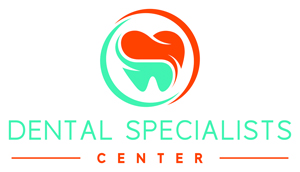 Endodontics,	Periodontics, 	Orthodontics6700 Colleyville Blvd, Colleyville, TX 76034Tel. (817)722-6065	Fax. (817)549-4969PLEASE COMPLETE THE FOLLOWING CONFIDENTIAL INFORMATION                                      I authorize Dental Specialists Center dentists to perform diagnostic procedures and treatments as may be necessary for proper dental care. I authorize the release of any information concerning my (or my child’s) health care, advice, and treatment provided for the purpose of evaluating and administering claims for insurance benefits. I authorize the release of any information concerning my (or my child’s) health care, advice and treatment to another dentist.I agree to the use of anesthetics, sedatives and other medication as necessary. I fully understand that using anesthetic agents embodies certain risks. I understand that I can ask for a complete recital of any possible complications.Women who are pregnant should not undergo a CBCT scan/or x-rays due to potential danger to the fetus. Please inform the Doctor or staff if you are pregnant or planning to become pregnant.I understand that I am responsible for payment of all services rendered on my behalf or my dependents. I understand that payment is due at the time of service unless other arrangements have been made. If required, I also understand that my account may be sent to a collection agency.I hereby authorize payment of insurance benefits directly to the dentist or dental group, otherwise payable to me. I understand that my dental care insurance carrier or payer of my dental benefits may pay less than the actual bill for services. I understand I am financially responsible for payments in full of all accounts. By signing this statement, I revoke all previous agreements to the contrary and agree to be responsible for payments of services not paid, in whole or in part by my dental care payer.HIPAA RELEASE – I authorize Dental Specialists Center to give my information to the following persons:           Please check none if you do not authorize us to release any of your information at this time. Name:_________________________________________ Relationship: ___________________Name: _________________________________________Relationship: ___________________If it becomes necessary to reschedule an appointment, we request the courtesy of a 48 hour notice. If you cancel, do not show or miss your appointment without the requested notice, we will assess a $100.00 non-refundable missed appointment service charge. This fee is strictly enforced and will not be covered by your insurance.         Patient’s Signature _________________________________________ Date _________________         Parent/Responsible Party’s Signature ____________________ Relationship to Patient _________LIST ANY MEDICATIONS/SUBSTANCES WHICH HAVE CAUSED AN ALLERGIC REACTIONLIST ALL MEDICATIONS CURRENTLY BEING TAKEN (BY MEDICATION NAME)MEDICAL HISTORY__________________________________________________________________I understand the above information is necessary to provide me with dental care in a safe and efficient manner. I have answered all questions to the best of my knowledge. Should further information be needed, you have my permission to ask the respective health care provider or agency, who may release such information to you.   Patient’s Signature ________________________________________________ Date _______________DATECELL PHONE CARRIERLAST NAME                                                               FIRST NAME                                       M.I.LAST NAME                                                               FIRST NAME                                       M.I.PREFERS TO BE CALLED BYPREFERS TO BE CALLED BYADDRESSADDRESSCITY                                                                            STATE                                                  ZIPCITY                                                                            STATE                                                  ZIPHOME PHONE NO.                                                  CELL PHONE NO.HOME PHONE NO.                                                  CELL PHONE NO.BIRTHDAY                                                                  SOCIAL SECURITY NO.EMAILDATEDATECELL PHONE CARRIERLAST NAME                                                               FIRST NAME                                       M.I.LAST NAME                                                               FIRST NAME                                       M.I.LAST NAME                                                               FIRST NAME                                       M.I.ADDRESSADDRESSADDRESSCITY                                                                            STATE                                                  ZIPCITY                                                                            STATE                                                  ZIPCITY                                                                            STATE                                                  ZIPHOME PHONE NO.                                                  CELL PHONE NO.HOME PHONE NO.                                                  CELL PHONE NO.HOME PHONE NO.                                                  CELL PHONE NO.BIRTHDAYSOCIAL SECURITY NO.SOCIAL SECURITY NO.EMAILIF YOUR CHILD’S NAME OR ADDRESS ARE NOT THE SAME AS YOURS, FILL IN THE TOP BOX ALSOIF YOUR CHILD’S NAME OR ADDRESS ARE NOT THE SAME AS YOURS, FILL IN THE TOP BOX ALSOIF YOUR CHILD’S NAME OR ADDRESS ARE NOT THE SAME AS YOURS, FILL IN THE TOP BOX ALSOGETTING TO KNOW YOUIS ANOTHER RELATIVE OF YOURS A PATIENT AT OUR OFFICE?NAME                                     RELATIONSHIPEMERGENCY CONTACTPHONE NO.PRIMARY INSURANCE INFORMATIONINSURANCE COMPANYSUBSCRIBER ID NO.Group NO.EmployerIns Phone NO.SUBSCRIBER NAMEDATE OF BIRTHSOCIAL SECURITY NUMBERRELATIONSHIP TO PATIENTSECONDARY INSURANCE INFORMATIONNAME OF INSURANCE COMPANYSUBSCRIBER ID NO.Group NO.EmployerIns Phone NO.SUBSCRIBER NAMEDATE OF BIRTHSOCIAL SECURITY NUMBERRELATIONSHIP TO PATIENT